С Целью обновления материально-технической базы ГБУ РА «АПДИ» ​ за счёт средств​ республиканского бюджета и иной приносящий доход деятельности, предусмотренных ПФХД учреждения 2019год, ​ приобретен автотранспорт специального назначения​ АВТОЦИСТЕРНА ВАКУУМНАЯ МВ​ КАМАЗ 4690А3 - 40, которая поставлена 13 июня. Комиссия совместно с экспертом ООО "ЭКСПЕРТ" приглашённым из Краснодара​ приняли автотранспортное средство.Оснащенность учреждения спецтехникой позволит своевременно и качественно обеспечить сбор и вывоз жидких бытовых отходов, а так же поддерживать в надлежащем санитарном состоянии территорию учреждения.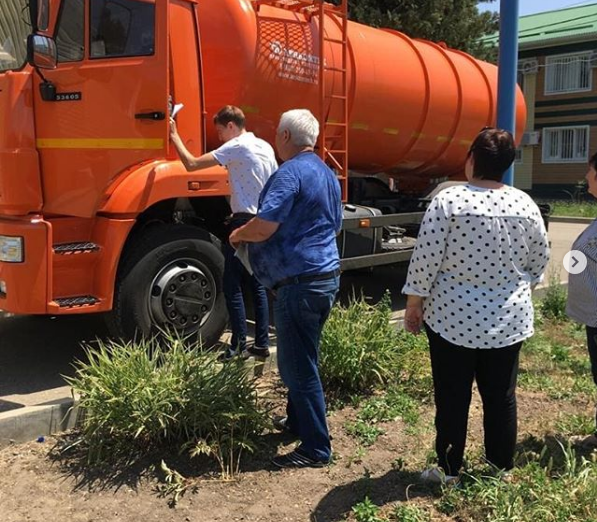 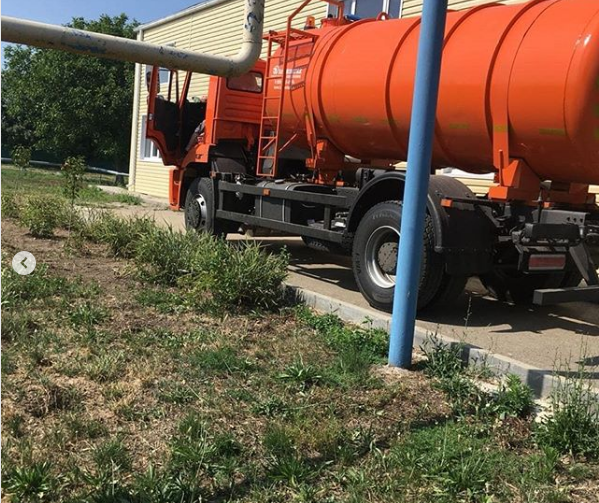 